"Отбасы банк" АҚ "ҚТҚЖБ-ONLINE" жүйесі арқылы заңды тұлғаларға (олардың филиалдары мен өкілдіктеріне), жеке кәсіпкерлерге, жеке нотариустарға, жеке сот орындаушыларына, адвокаттарға, кәсіби медиаторларға  электрондық банк қызметтерін ұсыну ережесінің № 6 қосымшасы (10.10.2023 ж. №159 БШ редакциясында жазылды) 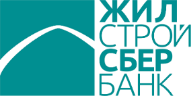 шығ №_______                                                                                                                        ___________Кімге: ___________________________________                                                                                             (Клиент атауы)БСН ____________________Бірінші басшыға: _________________________                                                                                                                                        (Аты - жөні)ХабарламаҚұрметті ________________!"Отбасы банк" АҚ  Сізге келесіге байланысты ___________________________________________________________________________________________________________________________________________________________________________________________________________________________________________________________________________________________________________________________________________ хабарлайды. Сіздің "ТҚЖБ-ONLINE" жүйесіне кіруіңіз бұғатталған/бұғаттаудан шешілген/ ажыратылған.                                                                                                  (қажетті таңдау)Сұрақтар туындаған жағдайда Банк бөлімшесіне жүгінуіңізді сұраймыз.______________ қ.филиал директоры                                __________________              ____________________                                                                              (қолы)                                             (Аты-жөні)